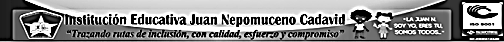 ACTIVIDADES: *Observa las imágenes, *Representa las señas, *Descubre su significado, *Escríbelo * Realiza los dibujos.ACTIVIDADES: *Observa las imágenes, *Representa las señas, *Descubre su significado, *Escríbelo * Realiza los dibujos.